Commonwealth of Massachusetts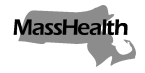 Executive Office of Health and Human ServicesOffice of Medicaidwww.mass.gov/masshealthMassHealthManaged Care Entity Bulletin 35June 2020TO:	One Care Plans, Senior Care Organizations (SCOs), and Program of All-Inclusive Care for the Elderly (PACE) OrganizationsFROM:	Amanda Cassel Kraft, Acting Medicaid Director [Signature of Amanda Cassel Kraft]RE:	Temporary Rate Increases due to COVID-19 National EmergencyBackgroundMassHealth’s mission is to improve the health outcomes of our diverse members and their families by providing access to integrated health care services that sustainably and equitably promote health, well-being, independence and quality of life. In support of that mission, MassHealth provides broad coverage of medically necessary health care services to its members. MassHealth partners with a wide variety of service providers, including vital safety net providers, in order to offer its members access. In light of the state of emergency declared in the Commonwealth due to the 2019 novel Coronavirus (COVID-19) outbreak, MassHealth is disbursing critical stabilization funding to support health care providers impacted by and responding to COVID-19. These providers are on the front lines of caring for MassHealth members. MassHealth has temporarily increased fee-for-service rates for impacted providers as part of the stabilization efforts. Additionally through this bulletin, MassHealth is directing One Care plans, Senior Care Organizations (SCOs), and PACE organizations (referred to here collectively as “integrated care plans”) to institute temporary rate increases as set forth in this bulletin. These directed payments will ensure that providers receive this crucial stabilization funding for serving members enrolled in integrated care plans. Integrated care plans’ capitation payment rates are being updated to support the increased provider rates.MassHealth may provide additional guidance regarding more financial stabilization funding through the integrated care plans.Temporary Rate Increases MassHealth is directing integrated care plans to increase payment rates temporarily to providers of the services specified in the table below. The rate increases apply to services delivered in-person and via telehealth, as applicable. The integrated care plan must apply the percentage increases indicated in the table to the integrated care plan’s current contracted rates with providers, regardless of whether or not those rates are the same as the MassHealth fee-for-service rates. If an integrated care plan has sub-capitated or Alternative Payment Methodology (APM) arrangements with providers, the sub-capitated or APM payments to providers should be increased by the equivalent of the rate increases that would be required for fee for service payments. Plans shall not subject the required rate increases to any withhold arrangement with providers; the plans shall ensure that providers receive the full rate increases in payments made for the services listed in the table below. MassHealth will amend the plans’ contracts as needed to reflect these rate increase requirements.Rate Increases by Service*The “Residential Rehabilitation Services” rate increases will apply additively to payment between 5/1/2020 – 6/30/2020 (i.e., for Residential Rehabilitation Services in Appendix D, payment will be multiplied as follows: April: 1.1X; May: 1.25X; June: 1.25X; July: 1.1X).Additional Requirements for Temporary Rate IncreasesPlans must implement these rate increases and begin disbursing funds to providers by June 30, 2020. Integrated care plans must pay claims at the increased rate for services delivered on or after the rate increase effective date in the table above, including retroactively adjusting claims submitted prior to the effective date of this bulletin. All rate increases are effective through the end date in the table above. All encounter file claim paid amounts with dates of service between the rate increase effective date and the rate increase end date must reflect the specified rate increases no later than August 1, 2020.Integrated care plans shall certify on a monthly basis in a form and format specified by MassHealth to compliance with the rate increase requirements described in this bulletin. Such certification shall include certification that the plan has made timely payments which include these required increases, with no offsets to provider payments through withholds, sub-capitated payment arrangements, or other APMs. Appendix ACodes for Certain Program for Assertive Community Treatment (PACT) ServicesAppendix BCodes for Certain Acute Treatment Services (ATS)*Note: the rate increases described above apply to all code(s) used by integrated care plans for this service.Appendix CCodes for Certain Clinical Stabilization Services (CSS)*Note: the rate increases described above apply to all code(s) used by integrated care plans for this service.Appendix DCodes for Certain Residential Rehabilitative Services (RRS)Appendix ECode for Certain Continuous Skilled Nursing (CSN) ServicesMedicaid Covered ServiceIncreaseRate Increase Effective DateRate Increase End DateOne Care SCOPACEProgram for Assertive Community Treatment (PACT) (Appendix A)10% rate increase4/1/20207/31/2020Acute Treatment Services (ATS) (Appendix B)10% rate increase4/1/20207/31/2020Clinical Stabilization Services (CSS) (Appendix C)10% rate increase4/1/20207/31/2020Residential Rehabilitative Services (RRS)*(Appendix D)10% rate increase  4/1/20207/31/2020Residential Rehabilitative Services (RRS)*(Appendix D)15% incremental rate increase5/1/20206/30/2020Continuous Skilled Nursing (CSN) Services(Appendix E)10% rate increase4/1/20207/31/2020Continuous Skilled Nursing (CSN) Services(Appendix E)10% incremental rate increase5/1/20207/31/2020ServiceCodeDescriptionProgram for Assertive Community Treatment H0040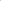 Assertive community treatment program, per diem (PACT programs with 50 slots)Program for Assertive Community Treatment H0040 Assertive community treatment program, per diem (PACT programs with 80 slots) Program for Assertive Community TreatmentH0040 Assertive community treatment program, per diem (Forensic program) ServiceCodeDescriptionAcute Treatment Services H0011* Alcohol and/or drug services; acute detoxification (residential addiction program inpatient) (Medically Monitored Inpatient Detoxification Services, Facility) ServiceCodeDescriptionClinical Stabilization Services H0010* Alcohol and/or drug services; subacute detoxification (residential addiction program inpatient) (Clinically Managed Detoxification Services) ServiceCodeDescriptionAdult Residential Rehabilitation Services H0019 Behavioral health; long-term residential (nonmedical, nonacute care in a residential treatment program where stay is typically longer than 30 days), without room and board, per diem (substance abuse program) Family Residential Rehabilitation Services H0019-HR Behavioral health; long-term residential (nonmedical, nonacute care in a residential treatment program where stay is typically longer than 30 days), without room and board, per diem (substance abuse program) Adult Residential Rehabilitation Services H0019 Behavioral health; long-term residential (nonmedical, nonacute care in a residential treatment program where stay is typically longer than 30 days), without room and board, per diem (substance abuse program) Family Residential Rehabilitation Services H0019-HR Behavioral health; long-term residential (nonmedical, nonacute care in a residential treatment program where stay is typically longer than 30 days), without room and board, per diem (substance abuse program) Transitional Age Youth and Young Adult Residential Rehabilitation Services H0019-HF Behavioral health; long-term residential (nonmedical, nonacute care in a residential treatment program where stay is typically longer than 30 days), without room and board, per diem (substance abuse program) Pregnant Residential Rehabilitation Services H0019-TH Behavioral health; long-term residential (nonmedical, nonacute care in a residential treatment program where stay is typically longer than 30 days), without room and board, per diem Co-Occurring Enhanced Residential Rehabilitation Services H0019-HH Behavioral health; long-term residential (nonmedical, nonacute care in a residential treatment program where stay is typically longer than 30 days), without room and board, per diem ServiceDescriptionShiftProcedure CodeRN ServicesSingle Patient: Per 15 minutesWeekdayT1002RN ServicesSingle Patient: Per 15 minutesNightsT1002, UJRN ServicesSingle Patient: Per 15 minutesHolidaysT1002RN ServicesTwo Publicly Aided Patients: Per 15 minutesWeekdayT1002, TTRN ServicesTwo Publicly Aided Patients: Per 15 minutesNightsT1002, U1RN ServicesTwo Publicly Aided Patients: Per 15 minutesHolidaysT1002, TTRN ServicesThree Publicly Aided Patients: Per 15 minutesWeekdayT1002, U2RN ServicesThree Publicly Aided Patients: Per 15 minutesNightsT1002, U3RN ServicesThree Publicly Aided Patients: Per 15 minutesHolidaysT1002, U2RN ServicesOvertime:
Per 15 minutesWeekdayT1002, TURN ServicesOvertime:
Per 15 minutesNightsT1002, U4RN ServicesOvertime:
Per 15 minutesHolidaysT1002, TULPN ServicesSingle Patient: Per 15 minutesWeekdayT1003LPN ServicesSingle Patient: Per 15 minutesNightsT1003, UJLPN ServicesSingle Patient: Per 15 minutesHolidaysT1003LPN ServicesTwo Publicly Aided Patients: Per 15 minutesWeekdayT1003, TTLPN ServicesTwo Publicly Aided Patients: Per 15 minutesNightsT1003, U1LPN ServicesTwo Publicly Aided Patients: Per 15 minutesHolidaysT1003, TTLPN ServicesThree Publicly Aided Patients: Per 15 minutesWeekdayT1003, U2LPN ServicesThree Publicly Aided Patients: Per 15 minutesNightsT1003, U3LPN ServicesThree Publicly Aided Patients: Per 15 minutesHolidaysT1003, U2LPN ServicesOvertime:
Per 15 minutesWeekdayT1003, TULPN ServicesOvertime:
Per 15 minutesNightsT1003, U4LPN ServicesOvertime:
Per 15 minutesHolidaysT1003, TU